Об утверждении Положения о порядке и условиях предоставления ежегодного дополнительного оплачиваемого отпуска работникам с ненормированным рабочим днем в организациях, финансируемых из бюджета муниципального района Пестравский Самарской областиВ соответствии со статьей 119 Трудового кодекса Российской Федерации, статьей 11 Закона Самарской области от 09.10.2007 № 96-ГД         «О муниципальной службе в Самарской области», руководствуясь статьями 44, 45 Устава муниципального района Пестравский, администрация муниципального района Пестравский, ПОСТАНОВЛЯЕТ:1. Утвердить прилагаемое Положение о порядке и условиях предоставления ежегодного дополнительного оплачиваемого отпуска работникам с ненормированным рабочим днем в организациях, финансируемых из муниципального района Пестравский Самарской области.2. Опубликовать настоящее постановление в районной газете "Степь" и разместить на официальном Интернет-сайте муниципального района Пестравский.3. Контроль за исполнением настоящего постановления возложить на руководителя аппарата администрации муниципального района Пестравский (О.Н.Прокудина).Глава муниципального района Пестравский                                                                                      А.П.ЛюбаевСапрыкин 2-24-78Приложениек постановлению администрации муниципального района Пестравскийот ______________г. № ______Положениео порядке и условиях предоставления ежегодного дополнительного оплачиваемого отпуска работникам с ненормированным рабочим днем в организациях, финансируемых из бюджета муниципального района Пестравский Самарской области1. Общие положения       Настоящее Положение о порядке и условиях предоставления ежегодного дополнительного оплачиваемого отпуска работникам организаций, финансируемых из бюджета муниципального района Пестравский Самарской области (далее - организации), с ненормированным рабочим днем (далее - Положение) регулирует отношения, возникающие при предоставлении ежегодного дополнительного оплачиваемого отпуска работникам, имеющим ненормированный рабочий день.2. Условия предоставления и продолжительностьдополнительного оплачиваемого отпуска за ненормированный рабочий день2.1. Продолжительность дополнительного оплачиваемого отпуска по соответствующим должностям зависит от объема работы, степени напряженности труда, возможности работника выполнять свои трудовые функции за пределами нормальной продолжительности рабочего времени и других условий.2.2. Перечень должностей работников с ненормированным рабочим днем и продолжительность предоставляемого дополнительного оплачиваемого отпуска за ненормированный рабочий день устанавливаются коллективным договором, соглашением или правилами внутреннего трудового распорядка организации.2.3. Право на дополнительный оплачиваемый отпуск за ненормированный рабочий день возникает у работника независимо от продолжительности работы в условиях ненормированного рабочего дня.3. Порядок предоставления дополнительного оплачиваемого отпусказа ненормированный рабочий день3.1. Дополнительный оплачиваемый отпуск за ненормированный рабочий день, предоставляемый работнику, суммируется с ежегодным основным оплачиваемым отпуском (в том числе удлиненным), а также с другими ежегодными дополнительными оплачиваемыми отпусками и предоставляется работнику в соответствии с утвержденным графиком отпусков.3.2. В случае переноса либо неиспользования дополнительного оплачиваемого отпуска за ненормированный рабочий день, а также увольнения работника право на указанный отпуск реализуется в порядке, установленном трудовым законодательством Российской Федерации для ежегодных оплачиваемых отпусков.3.3. Оплата дополнительных отпусков за ненормированный рабочий день производится в пределах фонда оплаты труда.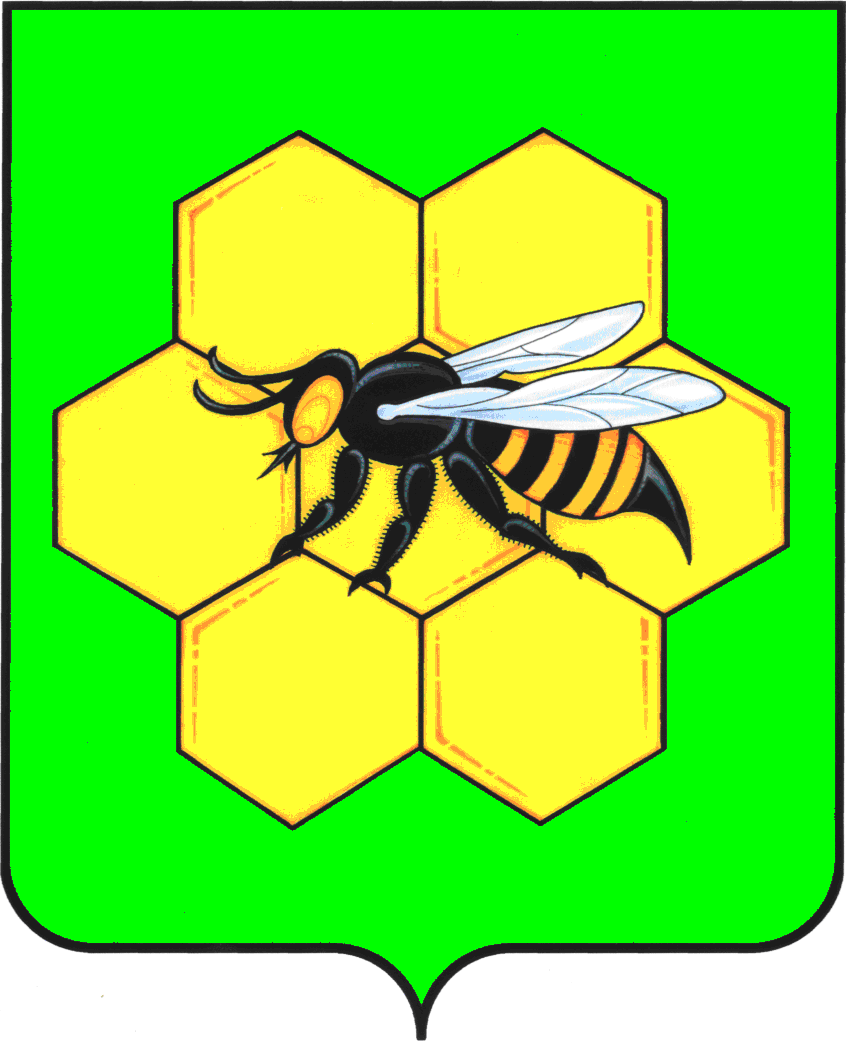 АДМИНИСТРАЦИЯМУНИЦИПАЛЬНОГО РАЙОНА ПЕСТРАВСКИЙСАМАРСКОЙ ОБЛАСТИПОСТАНОВЛЕНИЕот________19.02.14____________№____178_______